Magnetic Car puzzle 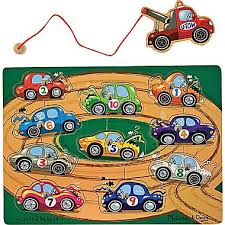 Have peers ask the student “What number car do you have?”Have the student ask “I want ___ please”Roll a dice and have the students try and catch that number car they rollHave peers ask for a certain colored car or certain number